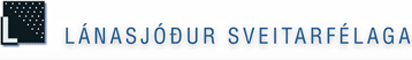 Samningur í tengslum við útgáfu skuldabréfaflokks LSS150224 og viðskipti á eftirmarkaðiSamningur í tengslum við útgáfu skuldabréfaflokks LSS150224 og viðskipti á eftirmarkaðiLánasjóður sveitarfélaga ohf., kt. 580407-1100, hér eftir nefndur lánasjóðurinn, og xxxxxxxxxxxxxx., kt. xxxxxxxxxxx, hér eftir nefndur viðskiptavaki, gera með sér eftirfarandi samning um aðalmiðlarakerfi í tengslum við útgáfu skuldabréfa lánasjóðsins og viðskiptavakt með LSS150224 á NASDAQ OMX á Íslandi. Samningur þessi er samhljóða samningum sem gerðir hafa verið við aðra viðskiptavaka. Markmið þessa samnings er að viðhalda aðgengi Lánasjóðsins að lánsfé og að efla verðmyndun á eftirmarkaði með skuldabréfin og stuðla að auknum seljanleika þeirra.gr.Útboð skuldabréfa og aðgangur viðskiptavaka að þeim(i) Útboð skuldabréfa Lánasjóðsins verða haldin með reglubundnum hætti og tilkynnt í fréttakerfi NASDAQ OMX á Íslandi a.m.k. einum viðskiptadegi fyrir útboð.(ii) Einungis viðskiptavakar hafa heimild til þess að leggja fram tilboð í útboðum skuldabréfanna.(iii) Eftir að niðurstöður útboðs skuldabréfanna liggja fyrir getur lánasjóðurinn boðið allt að 10% af nafnverði þess sem selt var í útboðinu til viðskiptavaka á meðalverði samþykktra tilboða allt til kl. 12.00 á næsta virka degi eftir að útboði lýkur. Hver viðskiptavaki sem á samþykkt tilboð í undangengnu útboði öðlast kauprétt í réttu hlutfalli við það magn sem þeir hafa keypt í útboðinu. Lánasjóðurinn áskilur sér rétt til að selja meira en 10% í viðbót ef eftirspurn er eftir því.gr.Skyldur viðskiptavaka á eftirmarkaðiViðskiptavaki skuldbindur sig til þess að setja fram kaup- og sölutilboð í NASDAQ OMX á Íslandi fyrir opnun markaðar í þá flokka sem falla undir 5. grein. Tilboð skulu að lágmarki vera 50 m.kr. að nafnverði. Jafnframt er viðskiptavaka skylt að endurnýja tilboð sín í kauphöllinni innan 15 mínútna frá því að þeim hefur verið tekið.Hámarksmunur kaup- og sölutilboða viðskiptavaka ákvarðast af verði gildra tilboða og má mest vera 1,0%. Eigi viðskiptavaki viðskipti á einum viðskiptadegi fyrir 200 m.kr. að nafnverði í tilteknum flokki (viðskipti tilgreind “AUTO”) er honum heimilt að víkja frá hámarksmun kaup- og sölutilboða það sem eftir lifir viðskipadags.Viðskiptavaki heimilar Lánasjóði sveitarfélaga aðgang að upplýsingum um tilboð og viðskipti sín í NASDAQ OMX á Íslandi með þá flokka skuldabréfa lánasjóðsins sem undir samning þennan falla.gr. Skyldur viðskiptavaka í útboðum Viðskiptavaki skuldbindur sig til að leggja fram tilboð að lágmarki 100 m.kr. að nafnverði í hverju útboði, að hámarki þó einu sinni í hverjum mánuði. Tilboð skulu vera í samræmi við útboðsskilmála og taka mið af markaðsverði þegar útgefinna bréfa í sama flokki. Ef viðskiptavaki sendir ekki inn tilboð í einstöku útboði og tilkynnir ekki um ástæður þess áður en útboðsfrestur rennur út hefur lánasjóðurinn heimild til þess að lækka þóknun til hans sem nemur fastri þóknun fyrir þann mánuð í hvert sinn sem slíkt gerist.gr.Greiðsla og útreikningur þóknunarTil ráðstöfunar fyrir alla viðskiptavakana eru samtals 18 milljónir króna, sem lánasjóðurinn greiðir viðskiptavaka tvisvar á ári, 9 milljónir í hvort sinn, á meðan á samningstímanum stendur, miðað við eftirfarandi forsendur:6 milljón króna þóknun sem skiptist jafnt milli viðskiptavaka eftir fjölda þeirra. Ef einhver viðskiptavaki bætist í hópinn þegar liðið er á tímabilið eða hættir þegar liðið er á það skal hann hljóta hlutfallslega þóknun í samræmi við það tímabil sem hann sinnir viðskiptavaktinni.3 milljón króna þóknun sem reiknuð er af markaðshlutdeild í viðskiptum allra viðskiptavaka í OMX Norrænu kauphöllinni á Íslandi (viðskipti tilgreind ,,AUTO") með þá flokka sem tilgreindir eru í 5. gr. næstliðna sex almanaksmánuði.Uppgjör og greiðsla þóknunar skv. ofangreindu á sér stað tvisvar á ári þann 30. maí og 30. nóvember ár hvert. Lánasjóður sveitarfélaga greiðir þátttakendum í útboði 0,5% þóknun af söluverði þeirra skuldabréfa sem viðkomandi kaupir í hverju útboði.gr.Flokkar skuldabréfaSkuldabréfaflokkurinn sem samningur þessi nær til varðandi viðskiptavakt á eftirmarkaði er LSS150224.gr.Áhrif markaðstruflanaEf alvarleg truflun verður á markaði getur lánasjóður sveitarfélaga að undangengnum símafundi og að fenginni umsögn viðskiptavaka, fellt einstök ákvæði þessa samnings tímabundið úr gildi. Viðskiptavaka er jafnframt heimilt að falla frá skyldum sínum skv. samningi þessum til þess að leggja fram kaup- og sölutilboð, tímabundið eða varanlega, hvenær sem er á samningstímanum ef markaðsaðstæður eru með þeim hætti að verðmyndum með skuldabréfin í kauphöll NASDAQ OMX á Íslandi eru óviss, hrun verður á markaði, viðskipti er stöðvuð tímabundið eða þeim hætt eða ef staða Lánasjóðs sveitarfélaga er þannig háttað að óvissa er um getu hans til þess að standa við greiðsluskuldbindingar sínar.gr. Samskipti og upplýsingagjöfSamningsaðilar skulu senda tilkynningar sín á milli vegna samnings þessa með faxi eða tölvupósti til neðangreindra aðila, nema annað sé sannanlega tilkynnt:xxxxxxxxxxxxxxxxxxxxxxxxxxx:Heimilisfang: xxxxxxxxxxxxxTengiliður: xxxxxxxxxxNetfang: xxxxxxxxxxx Faxnúmer: xxxxxxxxxTilkynningar til Lánsjóðs sveitarfélaga ohf.:Heimilisfang: Borgartúni 30, 128 ReykjavíkTengiliður: Egill Skúli ÞórólfssonNetfang: egill@lanasjodur.isFaxnúmer: 515 4903Tilkynningar sendar í samræmi við ofangreindar reglur skulu teljast komnar til móttakanda þegar þær hafa verið sendar. Sé tilkynning send utan hefðbundins skrifstofutíma skal tilkynningin teljast komin til móttakanda við upphaf næsta viðskiptadags.gr. Fyrirgreiðsla til viðskiptavakaLánasjóðurinn veitir viðskiptavökum sérstaka fyrirgreiðslu og eru reglur um hana í viðauka sem fylgir þessum samningi og heldur gildi sínu á meðan samningur þessi er í gildi. Fyrirgreiðslan felst í því að viðskiptavakar mega einir fá sérstök verðbréfalán hjá sjóðnum, gegn tryggingu. gr.Kaup útgefanda á eigin bréfumTil þess að styðja við eðlilega verðmyndun getur Lánssjóðurinn keypt skuldabréf sín af viðskiptavökum og skal hann gefa þeim öllum færi á að bjóða bréf til sölu.gr.Tilkynning til NASDAQ OMX á ÍslandiTilkynna skal um samning þennan til kauphallar NASDAQ OMX á Íslandi í samræmi við ákvæði 2. mgr. 116. gr. laga nr. 108/2007 um verðbréfaviðskipti. Tilkynningin skal innihalda eftirfarandi upplýsingar um samninginn: lágmarksfjárhæð kaup- og sölutilboða, hámarksfjárhæð heildarviðskipta dag hvern, hámarksmun á kaup- og sölutilboðum og hvernig viðskiptavaki hyggst að öðru leyti fullnægja skyldum sínum samkvæmt samningnum. gr.ÁbyrgðAðilar samningsins eru undanþegnir ábyrgð á tjóni, beinu eða óbeinu, sem stafar af óviðráðanlegum atvikum (Force Majeure), s.s. breytingu á lögum, aðgerðum yfirvalda, náttúruhamförum, hryðjuverkum, styrjöldum, rafmagnsleysi, bilun á fjarskiptasambandi, atvikum sem valda vatnstjóni, eldsvoða, verkfalli, hafnbanni, viðskiptabanni eða verkbanni. Að því er varðar verkfall, hafnbann, viðskiptabann og verkbann gildir ofangreind undanþága frá ábyrgð jafnvel þó aðili samningsins sé sjálfur þolandi eða gerandi í slíkri aðgerð.Ef aðila er ekki unnt að efna skyldur sínar samkvæmt samningi þessum, að hluta til eða öllu leyti, vegna óviðráðanlegra atvika, sbr. 1. málsgrein, er aðila heimilt að fresta því að efna þær skyldur þar til honum er það kleift.Samningsaðili ber ekki ábyrgð á tjóni sem hann kann að valda gagnaðila sínum í tengslum við samning þennan ef fyrrnefndur samningsaðili hefur hegðað sér í samræmi við almennt viðurkenndar hegðunarreglur. Samningsaðili er einnig undanþeginn ábyrgð í öðrum tilvikum í samræmi við almennar reglur um skaðabætur.  gr.Gildistími og uppsögn samningsSamningur þessi tekur gildi við undirritun og verður endurnýjaður á 6 mánaða fresti. Telji annar samningsaðilinn að alvarleg brot hafi verið gerð á samningi þessum getur hann sagt honum upp án fyrirvara, sbr. og ákvæði 6. gr. Aðilar samnings þessa geta hvor um sig sagt honum upp hvenær sem er með einnar viku fyrirvara án þess að nefna fyrir því sértakar ástæður. Segi einn viðskiptavaki upp samningi þessum hefur lánasjóður sveitarfélaga rétt til að bjóða öðrum fjármálafyrirtækjum að taka við hlutverki hans.Með samningi þessum falla úr gildi eldri samningar á milli samningsaðila í tengslum við útgáfu skuldabréfa lánasjóðsins og viðskiptavakt á eftirmarkaði.Reykjavík, 25. maí 2010F.h. Lánasjóðs sveitarfélaga		          F.h. xxxxxxxxxxxxxxxxxx.__________________________			_________________________